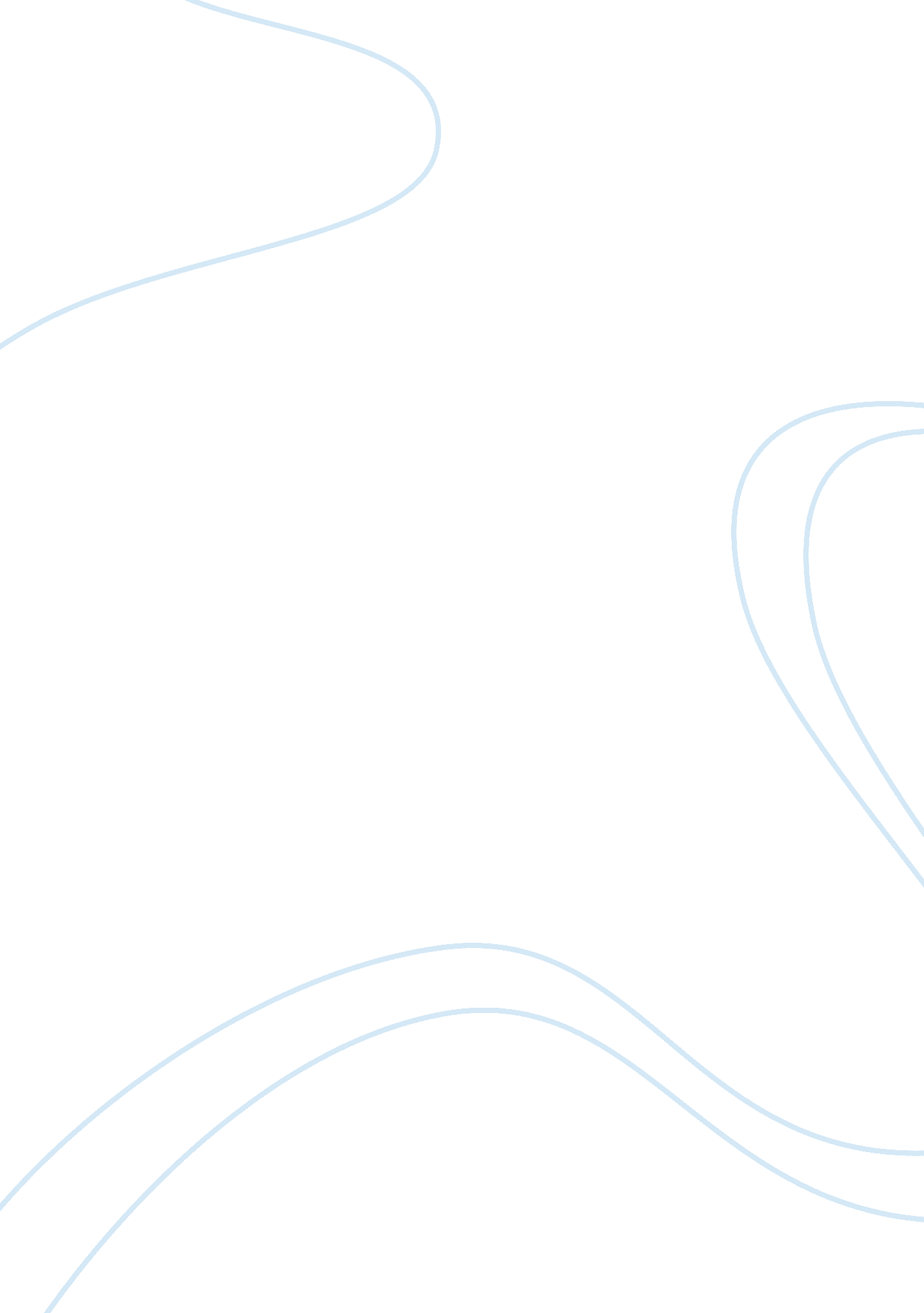 Safety and health importance training in petroleum sector construction essayBusiness, Industries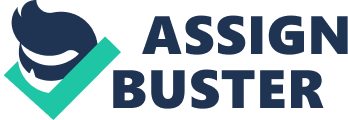 Occupational safety and wellness preparation is an indispensable facet in workplace jeopardy direction plans. As preparation aims, larning safe work patterns, acknowledgment of occupation jeopardies and appreciating other precautional steps can significantly lend to the end of minimising occupational hazard of hurt every bit good as disease. This paper reviews the importance of safety and wellness preparation to forestall work topographic point incidents in the crude oil sector. The Petroleum industry faces abundant challenges including planetary clime alterations, sustainable development and of class, environmental and workplace wellness and safety. Whereas the sector ‘ s execution of wellness and safety direction systems has yielded considerable promotions in industry-wide safety public presentation steps over the last few old ages, relentless watchfulness is necessary, peculiarly in the country of employee safety and wellness. Many crude oil companies provide wide-ranging safety and wellness preparation for their staff to do certain they know and observe the latest safety and wellness processs and are able to run and keep equipment safely in the workplace. A figure of houses develop internal safety preparation plans or contract safety experts to put to death these plans. Petroleum houses work diligently to set in topographic point exigency response programs, in add-on to fixing workers with preparation exercisings in instance of exigencies. Most of these houses hold safety meetings with their squad on a regular basis to guarantee possible hazards are addressed and munition of safety patterns are followed. Work-related safety covers the day-to-day jeopardies, most of which are within the control of a competent, well-supervised working group. Every employee has to act responsibly and be witting of immediate jeopardies. Failure of workplace safety consequences in the majority of lost-time hurts, which are caused by faux pass or falls, hapless stuffs managing and abuse of tools/equipment. All employees in the crude oil sector every bit good as in other sectors must be trained in appropriate work processs and educated to work safely. It is the duty of direction to supply sufficient safety preparation and instruction to employees. Safety preparation may include on-the-job preparation, formal categories, reading assignments, written trials, one-on-one treatments and on-line preparation. Employees have to be convinced that it is their duty to work safely, and that they benefit their organisation every bit good as themselves in making so. The end of forestalling accidents and unwellnesss can merely be realized through well-developed and synchronised preparation attempts, which incorporate preparation for employees, safety functionaries, supervisors every bit good as direction forces. Training plans should be designed in such a manner to teach employees in their work public presentation in a healthful and safe mode. The preparation should be in line with the duty degree of each person. It is of import to develop staff in safety because untrained staff can: wound themselves and others, cause acerate leaf disbursals, come up with their ain methods of executing undertakings. Well trained employees are non merely a benefit to themselves, but besides to their coworkers, their employers and their clients. Educating employees on the safety ordinances of the work environment besides gives them a sense of safety and security as they perform day-to-day undertakings, which leads to increased productiveness. Additionally, safety preparation is of import since it provides a manner for organisations to document cogent evidence that such preparation has taken topographic point, protecting them from possible cases affecting hurts. Literature reappraisal In the United States, over 11. 3 million workers are earnestly injured, and about 11, 000 employees are killed on the occupation yearly. An estimated $ 155 billion is paid by U. S. employers in direct costs ( e. g. insurance premiums and workers ‘ compensation ) related to workplace hurts, adding up to over $ 1, 400 for each work-related hurt ( Williams & A ; Geller, 2000 ) . Employees face several cases through the class of a typical working day where they put themselves at hazard for hurt. In the twelvemonth 2000, approximately 2, 810, 000 falls, 724, 000 Burnss and 425, 000 force instances were reported in Iran, a major manufacturer of rough oil ( Rafieifar, 2005 ) . The figure of deceases as a consequence of workplace hurts is estimated to be 25, 365. Harmonizing to a survey by Nasab and Ghofranipour, ( Nasab & A ; Ghofranipour, 2008 ) the harm caused by workplace accidents rose from 4. 5 million dollars in 1991 to 42. 5 million dollars in 2001. Research on workplace accidents in Iran indicates that chemical, metallic and electrical industries had the highest accident rates and over 90 % of the casualties were male employees with low degree of instruction. The three documented chief causes of accidents are insecure conditions, insecure behaviour of workers and deficiency of safety preparation ( Rafieifar, 2005 ) . Over the past century, crude oil has emerged as one of the most sought after energy beginning in the universe. Even though alternate beginnings of fuel continue to be developed, crude oil is still in high demand in both developed and developing states. Today ‘ s crude oil industry must run in a cosmopolitan community that seems to be acquiring smaller by the twenty-four hours. On the other manus, petroleum-related undertakings and engineering in this competitory clime have become more complex ( Markussen, 2006 ) . Operations within this industry have become more complicated and disputing. In order to harvest the benefits from crude oil production, some hazard have to be taken. Apart from pecuniary hazards required for existent production, refinement and selling of merchandises, some of the hazards are on a more personal degree i. e. safety and wellness hazards to employees and contractors, the communities around the workplace every bit good as the environment in which we live. Employees and contractors in the crude oil industry face a hazard of exposure to harmful chemicals and physical agents for long hours and at great concentrations. In order to decrease and avoid the hazard to employee from such harmful exposure, direction programs/systems that include effective criterion operating processs, appropriate communicating of such processs and proper safety and wellness preparation must be developed and implemented. Harmonizing to a survey by Health Watch conducted in Australia, it was found that crude oil industry workers have better wellness than the general community. However, the survey revealed that the hazard of leukemia in crude oil workers was greater than in the general population. Leukaemia has been an complaint of particular concern in the industry due to its association with benzine exposure ( Health Watch, 2007 ) . The industry has taken major stairss to minimise exposure to crude oil merchandises peculiarly benzine. The known connexion between benzine and leukemia has seen authoritiess around the universe set workplace exposure criterions for benzine and oil companies have taken steps to guarantee that they adhere to them. Health Watch consequences further showed that a higher rate of melanomas was diagnosed in workers in the crude oil sector. Workers in the crude oil industry were reported to be more likely to hold the disease detected sooner than in the general population. An increased melanoma prevalence rate can ensue from this increased rate of describing ( Health Watch, 2007 ) . Noise and quiver from drill floors, generators, Shakerss and other equipment can besides present important wellness hazards to workers. Where noise can non be avoided, the typical attack has been to put up noise control zones asking the usage of hearing protection. Further, the usage of handheld vibrating tools is common on seaward installings ( e. g. needle guns, bombers, impact twists, come offing cocks and air drills ) . This creates the likeliness for hand-arm quiver upset in workers who use such tools on a regular basis. Divers signifiers of radiation every bit good as thermic extremes are besides reasonably common on offshore sites. Exposure to direct sunshine and intense heat in tropical countries and to intense cold in high latitude countries can go major beginnings of wellness hazard depending on the geographical part. Al Khafji Joint Operations, an oil and gas company in Saudi Arabia conducts company-wide direction safety reviews sporadically as portion of its committedness toA safe operations and loss bar plans ( Al-Khafji Joint operations, 2005 ) . The direction besides on a regular basis launches company-wide safety runs to advance the significance of safety among its employees and their dependants. Further, the company has safety and fire preparation plans for its employees and this has contributed vastly to guaranting bar of work-related hurts and decease. The preparation has enabled employees to be cognizant of safety processs hence they know how prevent incidents in the workplace by suitably runing machinery, and besides cognize how to react fleetly in the event of an exigency. Additionally, employee preparation classs guarantee company preparedness and response to oil spills. Al Khafji Joint Operations besides has a plan for staff that empowers them to portion their sentiments and positions on safety and wellness issues in the company. AAt ExxonMobil, the largest publically traded international oil and gas company in the universe, the direction invests in the safety, wellness and preparation of its work force ( ExxonMobil, 2009 ) . The company focuses on bettering the safety public presentation of its contractors. Safety preparation, pre-job planning tools, mentoring every bit good as short-service employee plans contributed to the company ‘ s improved public presentation in 2009. In order to accomplish its vision, ExxonMobil employees and contractors obtain thorough preparation before get downing work. They take portion in safety squads, carry out safety observations, and urge on-going betterments to processs. In 2009, for illustration, over 1900 directors and contractor supervisors participated in ExxonMobil ‘ s safety leading workshops ( ExxonMobil, 2009 ) . Most preparation plans have been designed to fit workers with the cognition and accomplishments they require to maximise their watchfulness. Contractor supervisors are given auxiliary preparation to enable them place and cover with marks of employee weariness. Such enterprises have been designed to heighten ExxonMobil ‘ s strong safety public presentation. Since successful concerns depend on a healthy work force, ExxonMobil provides wellness support plans and services to enable its staff unrecorded healthier lives. The company has in topographic point a workplace HIV/AIDS plan which combines hazard extenuation preparation with entree to intervention and community-based attention to educate HIV-positive employees on how to populate safely with the unwellness and to maintain healthy employees disease-free. In 2009, ExxonMobil spouses in Angola provided several HIV/AIDS consciousness chances to workers and contractors, including HIV/AIDS Walk for Life, safety minutes, booklets and a aggregation of nutrient, vesture and plaything for an HIV/AIDS orphanhood. The HIV/AIDS plan commission in Equatorial Guinea arranged an employee consciousness session every bit good as a community preparation conference. Conclusion/recommendations Hazards associated with safety and wellness are built-in in the crude oil industry. It is for this ground that it is indispensable for employees in this sector to be trained on wellness and safety. Safety preparation plans for employees provide guidelines for safe patterns while they well work on a crude oil site. The general regulations institute what procedures to follow after an incident, as safe handling ordinances for assorted crude oil merchandises. Training should besides cover appropriate safety cogwheel for workers, safety communications, jeopardy acknowledgment and control and work processs. Preventing accidents and illness caused by work should be a major precedence for everyone at work. Through preparation, employees can larn more about how to cover with risky chemicals on extraction sites. Petroleum houses can maintain their employees safe with increased consciousness and better the safety of workplaces for everyone involved. Supplying safety and wellness preparation has the following benefits to petroleum houses: Ensures workers are non injured or made ill by the work they doAdditions consciousness of how to pull off wellness and safety betterDevelops a positive safety and wellness civilization, where healthy and safe working becomes 2nd nature to all involved partiesMeets employers ‘ legal responsibility to protect the safety and wellness of employees. Contributes towards doing employees competent in safety and wellnessHelps concerns avoid the torment that ill wellness and accidents causeAid concerns avoid the fiscal costs of occupational ailment wellness and accidents. All companies in the crude oil sector should endeavor to fix workers with preparation exercisings in instance of exigencies and keep safety meetings with their squad on a regular basis to guarantee possible hazards are addressed and safety patterns are reinforced. This will enable them to run into the common end of forestalling accidents and unwellnesss, and by so making, better productiveness. 